While watching the Classification of living things, answer the following questions:Who began classifying organisms and in what year?What are the three domains that we use to classify living things in the present? Look up the definition of each of these domains and list them below.___________________:  ________________________________________________________________________________:  _______________________________________________________________________________:  ___________________________________________________________What idea do we (scientists) build our whole naming system around?  What was the problem with the way Linneus classified living things?  What does convergently evolved mean?  Instead of looking at the physical similarities of organisms, what do we now use to help us determine how closely related organisms are?Which two classifications are all living things named in Binomial Nomenclature or the scientific name?  List in order the 8 categories of how we classify life on Earth. ________________________________________________________________________________________________________________________________________________________What is a good way to remember their order?Assignment:  You will create a taxonomy foldable for an organism of your choice.  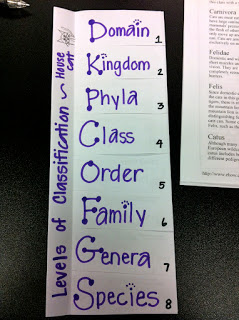 Grab a sheet of paper!Fold in half - Hot Dog StylePlace one finger on the paper and fold your top flap back... up to your fingertip.  This will leave a small unfolded/uncut section for your title.  You can see in the pic to the left - this section is where you put your title!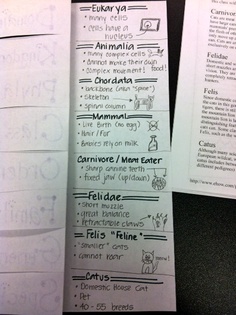 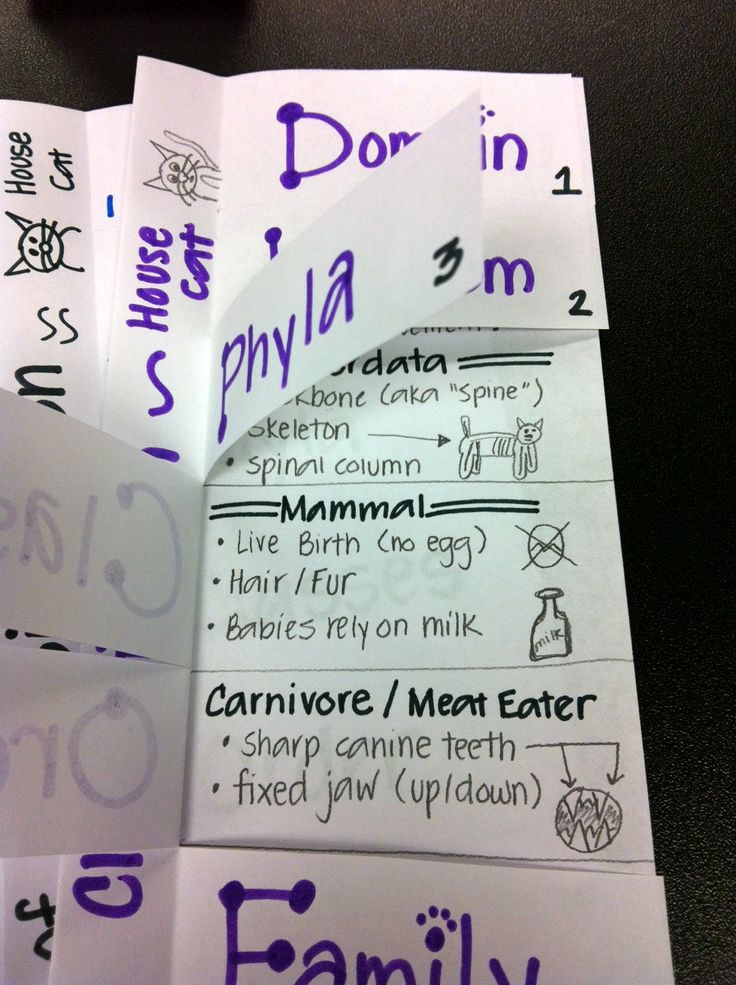 